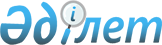 Об образовании избирательных участков по Ауэзовскому району города Алматы
					
			Утративший силу
			
			
		
					Решение акима Ауэзовского района города Алматы от 3 июня 2009 года N 6/10. Зарегистрировано в Департаменте юстиции города Алматы 22 июня 2009 года за N 818. Утратило силу решением акима Ауэзовского района города Алматы от 21 апреля 2014 года N 01-05/3      Сноска. Утратило силу решением акима Ауэзовского района города Алматы от 21.04.2014 N 01-05/3 (вводится в действие по истечении десяти календарных дней после дня его первого официального опубликования).      В соответствии с пунктом 1 статьи 23 Конституционного Закона Республики Казахстан «О выборах в Республике Казахстан», статьи 37 Закона Республики Казахстан «О местном государственном управлении и самоуправлении в Республике Казахстан», аким Ауэзовского района  города Алматы решил:



      1. Образовать избирательные участки по Ауэзовскому району города Алматы согласно приложению.



      2. Отменить решение акима Ауэзовского района города Алматы от  29 декабря 2008 года № 12/53 «Об образовании новых избирательных участков».



      3. Контроль за исполнением настоящего решения  возложить на руководителя аппарата акима Ауэзовского района Алиярову Б.Ж.



      4. Настоящий нормативный правовой акт вводится в действие по истечении десяти календарных дней после дня первого его официального  опубликования.      Аким

      Ауэзовского района                            А. НесипбаевПриложение

к решению акима Ауэзовского

района города Алматы

от 3 июня 2009 года № 6/10 

Избирательные участки по Ауэзовскому

району города Алматы      Сноска. Приложение с изменениями, внесенными решениями Акима Ауэзовского района города Алматы от 17.01.2011 N 01-05/1 (вводится в действие по истечении десяти календарных дней после первого официального опубликования); от 27.12.2011 N 01-05/4 (вводится в действие по истечении десяти календарных дней после первого официального опубликования). Избирательный участок № 94Центр: город Алматы, микрорайон 6, телефон 226-18-89.

Средняя школа № 86.Границы избирательного участка:Микрорайон 6, дома №№ 1-а, 21, 22, 23, 24, 25, 26, 26-а, 27, 28, 29, 30, 31, 32, 33, 34, 35, 36, 37, 38, 39, 40, 41, 42, 43, 44, 45, 45-а.

Микрорайон 10-а, дома №№ 2, 3, 4. Избирательный участок № 95Центр: город Алматы, микрорайон 6, телефон 226-18-99.

Средняя школа № 113.Границы избирательного участка:Микрорайон 7, дома №№ 1, 2, 3, 4,, 14, 15, 16, 17, 18, 19, 20, 21, 22, 23, 24, 35, 36, 37. Избирательный участок № 96Центр: город Алматы, микрорайон 6, телефон 226-18-98.

Средняя школа № 113.Границы избирательного участка:Микрорайон 6, дома №№ 4, 5, 6, 7, 8, 9, 10-а, 11, 12, 13, 14, 15, 16, 17, 17-а, 18, 18-а, 19, 19-а, 20, 46, 48, 50. Избирательный участок № 97Центр: город Алматы, микрорайон 6, телефон 226-18-90.

Средняя школа № 86.Границы избирательного участка:Микрорайон 6, дома №№ 1, 2, 3, 3-а, 3-б, 10, 53, 55, 57, 58, 59, 61.

Микрорайон 7 дома 5, 6, 7, 8, 9, 10, 12, 13, 11, 19-а. Избирательный участок № 127Центр: город Алматы, микрорайон Аксай-1.

Средняя школа № 133.Границы избирательного участка:Микрорайон Аксай-1, дома №№ 1, 1а, 2, 3, 4, 4а, 4б, 5, 6, 7, 7а, 8. Избирательный участок № 128Центр: город Алматы, микрорайон Аксай-1, телефон 224-84-19.

Средняя школа № 133.Границы избирательного участка:Микрорайон Аксай-1-А, дома №№ 3, 4, 5, 6, 7, 8, 9, 10, 10А, 10Б, 17, 18, 21, 22, 23, 24, 25, 26, 26А, 27, 27Б, 28, 28Б, 29, 30, 31, 31А, 31Б, 32, 33, 34. 

Избирательный участок № 143Центр: город Алматы, средняя школа № 141, микрорайон Жетысу-2, дом № 86, телефон 224-83-82.Границы избирательного участка:Микрорайон Жетысу-1, дома №№  10, 11, 12, 13, 14, 15, 16, 17, 18, 20, 21, 22, 23, 24, 25, 26, 27,28, 29, 30, 31, 32, 33, 34, 35. Избирательный участок № 151Центр: город Алматы, средняя школа № 157, микрорайон Калкаман, улица Байтурсынова, дом № 36, телефон 297-31-69.Границы избирательного участка:Микрорайон Калкаман-2 (бывший поселок - Нижняя Каменка). От улицы Абишева микрорайона Калкаман-2, по восточной стороне улицы Бегалиева микрорайона Калкаман-2, до переулка Комсомольский микрорайона Калкаман-2. По южной стороне переулка Комсомольский микрорайона Калкаман-2, до западной границы Ауэзовского района. По восточной стороне западной границы района, в южном направлении до улицы Байтурсынова микрорайона Калкаман-2. По южной стороне улицы Байтурсынова микрорайона Калкаман-2, до улицы Ауэзова микрорайона Калкаман-2. По западной стороне улицы Ауэзова микрорайона Калкаман-2, (исключая дома по улице Ауэзова микрорайона Калкаман-2), до улицы Байзак батыра микрорайона Калкаман-2. По северной стороне  улицы Байзак батыра микрорайона Калкаман-2, до улицы Актамберды жырау микрорайона Калкаман-2. По западной стороне улицы Актамберды жырау микрорайона Калкаман-2, в северном направлении до улицы Кулбекова микрорайона Калкаман-2. По южной стороне улицы Кулбекова микрорайона Калкаман-2, до улицы Ауэзова микрорайона Калкаман-2. По западной стороне улицы Ауэзова микрорайона Калкаман-2, до улицы Альжапара Абишева микрорайона Калкаман-2. По южной стороне улицы Альжапара  Абишева микрорайона Калкаман-2, до улицы Бегалиева микрорайона Калкаман-2. Избирательный участок № 424Центр: город Алматы, микрорайон Таугуль-3.

Средняя школа № 175.Границы избирательного участка:Микрорайон Таугуль-3, от улицы Шайкенова, по южной стороне улицы Жандосова, до западной границы района. По западной границе района, до улицы Аскарова. По северной стороне улицы Аскарова, до улицы Шайкенова. По западной стороне улицы Шайкенова до улицы Жандосова. 

Избирательный участок № 426Центр: город Алматы, Казахский университет путей сообщения, микрорайон Жетысу-1, дом 32-А, телефон 224-60-74.Границы избирательного участка:Микрорайон Жетысу-1, дома №№ 36, 37, 38, 39, 40, 41, 42, 44, 45, 46, 47, 48, 49, 50, 52, 53, 54, 55; микрорайон Жетысу-3 – полностью. Избирательный участок № 427Центр: город Алматы, микрорайон Мамыр-1, дом 21.

Средняя школа № 173.Границы избирательного участка:Микрорайон Мамыр-4 полностью. Избирательный участок № 428Центр: город Алматы, микрорайон Калкаман, телефон 269-00-92.

Городская клиническая больница № 7.Границы избирательного участка:От улицы Ауэзова микрорайона Калкаман-2, на запад, по северной стороне улицы Альжапара Абишева микрорайона Калкаман-2,  до улицы Бегалиева микрорайона Калкаман-2. По западной стороне улицы Бегалиева микрорайона Калкаман-2, до переулка Комсомольский микрорайона Калкаман-2. По северной стороне переулка Комсомольский микрорайона Калкаман-2, до западной границы района. По восточной стороне границы района на север, до проспекта Райымбека. По южной стороне поспекта Райымбека, на восток до улицы Ауэзова микрорайона Калкаман-2. По западной стороне улицы Ауэзова микрорайона Калкаман-2, в южном направлении до улицы Альжапара Абишева микрорайона Калкаман-2. По северной стороне улицы Альжапара Абишева, до улицы Бегалиева микрорайона Калкаман-2. Избирательный участок № 430Центр: город Алматы, микрорайон Калкаман, телефон 297-30-58.

Средняя школа № 157.Границы избирательного участка:От речки Каргалинка, на запад, по южной стороне улицы Токсына Кулбекова микрорайона Калкаман-2 (теплотрасса), до улицы Актамберды жырау микрорайона Калкаман-2 (бывшая улица Исатая). По восточной стороне улицы Актамберды жырау микрорайона Калкаман-2 (бывшая улица Исатая), на юг до улицы Байзака батыра микрорайона Калкаман-2 (бывшая улица Ильича). По северной стороне улицы Байзака батыра микрорайона Калкаман-2 (бывшая улица Ильича), до речки Каргалинка. По западной стороне речки Каргалинка, до улицы Токсына Кулбекова (теплотрасса) микрорайона Калкаман-2. Избирательный участок № 467Центр: город Алматы, микрорайон Мамыр-1, дом 21.

Средняя школа № 173.Границы избирательного участка:Микрорайон  Мамыр-1, дома №№ 11, 12, 13, 14, 15, 16, 17, 18, 19, 27.

Микрорайон  Мамыр-2, дома №№ 1, 2, 3, 4, 5, 6, 7, 8, 9, 10, 11, 12, 13, 14, 15,16, 18, 18а, 19, 20. Избирательный участок № 473Центр: город Алматы, микрорайон Калкаман, ул.Макатаева, 47.

Средняя школа № 176.Границы избирательно участка:От речки Каргалинка, на запад по южной стороне улицы Байзака батыра (бывшая улица Ильича) микрорайона Калкаман-2, до улицы Ауэзова микрорайона Калкаман-2. По восточной стороне улицы Ауэзова микрорайона Калкаман-2, до забора Военного городка. По северной стороне забора Военного городка, на восток, до улицы Нагимбека Нурмагамбетова микрорайона Калкаман-2. По улице Нагимбека Нурмагамбетова микрорайона Калкаман-2, на восток до речки Каргалинка. По западному берегу речки Каргалинка, на север до улицы Байзака батыра (бывшая улица Ильича) микрорайона Калкаман-2. Избирательный участок № 480Центр: город Алматы, мкр.Аксай-1, телефон 224-84-19.

Средняя школа № 133Границы избирательного участка:Микрорайон Аксай-1, дома, 11, 12, 13, 14, 15, 15А, 16, 17, 17А, 18, 19, 20, 21, 23, 24, 25.

Микрорайон Аксай 1-А, дома №№ 11, 12, 13, 14. Избирательный участок № 481Центр: город Алматы, микрорайон Мамыр-2, дом 18.

Медицинский центр «Тау Сункар плюс».Границы избирательного участка:Микрорайоны Мамыр-3 полностью, дома №№ 1, 2, 2а, 3, 4, 5, 6, 7, 8, 9, 11, 12, 13, 14, 15, 16, 18, 18а, 19, 20, 21, 22, 23, 24. Избирательный участок № 482Центр: город Алматы, микрорайон Калкаман, телефон 269-00-98.

Городская клиническая больница № 1.Границы избирательного участка:Микрорайон Алты-Алаш – полностью. От улицы Ауэзова, по южной стороне проспекта Райымбека, до речки Каргалинка. По западному берегу речки Каргалинка, до улицы Токсына Кулбекова (теплотрасса) микрорайона Калкаман-2. По северной стороне улицы Токсына Кулбекова (теплотрасса) микрорайона Калкаман-2, до улицы Ауэзова микрорайона Калкаман-2. По восточной стороне улицы Ауэзова микрорайона Калкаман-2, до проспекта Райымбека (включая все дома по северной стороне улицы Токсына Кулбекова). Избирательный участок № 483Центр: город Алматы, микрорайон Таугуль-3.

Средняя школа № 175.Границы избирательного участка:Микрорайон Таугуль-3. От улицы Жандосова, по западной стороне улицы Саина, до улицы Аскарова. По северной стороне улицы Аскарова, до улицы Шайкенова. По восточной стороне улицы Шайкенова, до улицы Жандосова. По южной стороне улицы Жандосова, до улицы Саина. Избирательный участок № 490Центр: город Алматы, микрорайон Калкаман 3, улица Макатаева, 47.

Средняя школа № 176.Границы избирательного участка:От улицы Нагимбека Нурмагамбетова микрорайона Калкаман-2, по западному берегу речки Каргалинка, на юг, до улицы Джандосова (исключая дома по улице Пионерская микрорайона Достык и дома по улице АФЦИНАО), и включая дома микрорайона Каменка-3). По северной стороне улицы Джандосова, на запад, до границы поселка Верхняя Каменка. По восточной стороне границы поселка Верхняя Каменка на север, до улицы Смета Кенесбаева микрорайона Калкаман-3. По северной стороне улицы Смета Кенесбаева микрорайона Калкаман-3, до улицы Ауэзова микрорайона Калкаман. По восточной стороне улицы Ауэзова микрорайона Калкаман, на север до забора Военного городка. По южной стороне забора Военного городка, до улицы Нагимбека Нурмагамбетова микрорайона Калкаман-2. По южной стороне улицы Нагимбека Нурмагамбетова микрорайона Калкаман-2, до речки Каргалинка.
					© 2012. РГП на ПХВ «Институт законодательства и правовой информации Республики Казахстан» Министерства юстиции Республики Казахстан
				